Bulletin d’inscriptionNom :					   Prénom :Adresse :                                                     Ville :Profession :					       Tél (port) :Email :		Âge des enfants :Comment avez-vous eu connaissance de nos ateliers ?     Via notre Site internet	Via notre page Facebook	Autre     Par des amis		Par un Praticien spécialiséJe souhaite m’inscrire à l’atelier :« Ecouter pour que les enfants parlent, parler pour que les enfants écoutent »         7 soirées de 20h à 22h30 au Coin des Familles à Bondues7 lundis de 13h30 à 16h00 au Coin des Familles à Bondues « Frères et sœurs sans rivalités »       6 soirées de 20h à 22h30 au Coin des Familles à BonduesPour confirmer ma demande d’inscription, je signe et renvois le présent bulletin et y joins nécessairement un chèque dûment complété et signé à l’ordre de « Harmonie - ADPML ».J’ai pris note que suite ma confirmation d’inscription, en cas de désistement moins de 15 jours avant la date du premier atelier, 50 % des frais de participation resteraient acquis à l’association.Signature					à ……………..  le …/…/……(précédée de la mention manuscrite lu et approuvé)A retourner à : 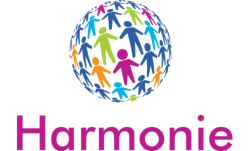 Odile Lamblin, Harmonie ADPML635, Domaine de la Vigne59910 BONDUES